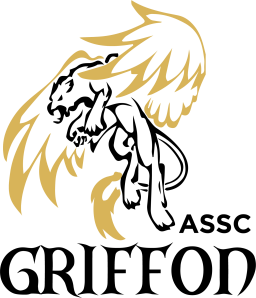 NOM : ……………………………………………………………………………………………………………………………..Prénom : ………………………………………………………………………………………………………………………….Date de naissance : …………………………………………………………………………………………………………                                                                Adresse : ………………………………………………………………………………………………………………………….Code postal - Ville : …………………………………………………………………………………………………………Tél. domicile : ………………………………………………………………………………………………………………….Tél. portable : ………………………………………………………………………………………………………………….Courriel : ………………………………………………………………………………………………………………………….PERSONNES A PRÉVENIR EN CAS D’URGENCENOM et prénom : …………………………………………………………………………………………………………….Tél. : …………………………………………………………………………………………………………………………………NOM et prénom : …………………………………………………………………………………………………………….Tél. : …………………………………………………………………………………………………………………………………AUTORISATION PARENTALEJe soussigné(e) ………………………………………………………………………………………………… (père/mère/responsable légal)*, AUTORISE mon enfant …………………………………………………………………………………………………………….. (nom, prénom), à pratiquer LES SPORTS DE CONTACTS ET/OU LA BOXE FRANÇAISE :Au sein de son club.À l’extérieur : dans le cadre de journée découverte/initiation, dans le cadre d’échange interclubs, dans le cadre compétitif.Cette autorisation est valable pour la saison 2020/2021.Fait à …………………………………………………………….                       Le ………………………………………….Signature(s)                                                                                                                                   *Barrer les mentions inutiles.Discipline(s) choisie(s) :    SAVATE BOXE FRANÇAISE     KICK BOXING/K1 RULES/MUAY THAI          *Les compétiteurs doivent ajouter 15€ pour le passeport qui est valable 4 ans à compter de l’année d’achat Si plusieurs disciplines sont choisies, l’adhérent devra s’acquitter d’une licence supplémentaire  L’adhésion implique le respect des statuts et du règlement intérieur, ceux-ci sont à la disposition de l’adhérent auprès des professeurs, au siège social de l’association ou sur le site internet du club.TARIFS SPÉCIAUXTarif famille à partir de deux licenciés : -10% sur l’adhésion à laquelle s’ajoute la licence. / -10€ Réinscription crise sanitaire.PIÈCES À FOURNIR La fiche de renseignements dûment complétée. 2 photos d’identité (avec nom et prénom au dos) dont l’une sera collée sur le formulaire. Le certificat médical (-de 2mois) de non contre-indication à la pratique et à la compétition avec la mention « sports de combat pieds poings (et/ou)  boxe française (et/ou) kick boxing». Il sera renouvelable chaque année et obligatoire. RÈGLEMENTBORDEREAU REMISE DE CHEQUESANNÉESPUBLICADHESIONLICENCETOTAL COTISATIONA COCHER2009-2014De 6 à 11 ans130€35€165€2006-2008De 12 à 14 ans180€35€215€2003-2005De 15 à 17 ans190€35€225€2002-AvantÀ partir de 18 ans200€35€235€Compétiteur*180€35€215€Non Dispo.100% féminine100€35€135€Non Dispo.Handisport130€35€165€Encadrant---Cotis. de soutien20€ minimum-………..Paiement par chèque(s)  Paiement en espècesEncaissement à partir du 10 septembre 2020.3 chèques maximum sont acceptés, sans frais, à l’ordre de l’ASSC-GRIFFON (noter au dos les nom et prénom de l’adhérent).Encaissement à partir du 10 septembre 2020.3 chèques maximum sont acceptés, sans frais, à l’ordre de l’ASSC-GRIFFON (noter au dos les nom et prénom de l’adhérent).Seule la totalité de la cotisation est acceptée.Seule la totalité de la cotisation est acceptée.Coupons Sport ANCV :    Coupons Sport ANCV :    Aide aux loisirs Courdimanche :Aide aux loisirs Courdimanche :NOMBANQUENUMEROMONTANTTOTAL